ΕΝΑΡΞΗ ΠΡΟΓΡΑΜΜΑΤΩΝ ΛΟΓΟΘΕΡΑΠΕΙΑΣ – ΕΡΓΟΘΕΡΑΠΕΙΑΣ  ΔΥΟ ΝΕΕΣ ΔΩΡΕΑΝ ΥΠΗΡΕΣΙΕΣ ΤΗΣ ΚΟΙΝΩΝΙΚΗΣ ΠΟΛΙΤΙΚΗΣΟ Δήμος Ν. Σμύρνης και η Διεύθυνση Κοινωνικής Μέριμνας και Αλληλεγγύης προκειμένου να αντιμετωπιστούν ειδικές εκπαιδευτικές ανάγκες παιδιών – εφήβων ηλικίας από 2,5 έως 17 ετών αναφορικά με την Επικοινωνία (λόγο, ομιλία, αλληλεπίδραση, συμπεριφορά κ.α.) και το Έργο (δραστηριότητες καθημερινής ζωής, εκπαίδευση , κοινωνική συμμετοχή κ.α.) δημιούργησαν δύο νέες δομές – παροχές που αφορούν την Λογοθεραπευτική και Εργοθεραπευτική παρέμβαση. Η Υπηρεσία αυτή παρέχεται Δωρεάν και χρήση της μπορούν να κάνουν πολίτες της Ν. Σμύρνης , που υπάγονται στα κοινωνικά και οικονομικά κριτήρια της υπ’ αριθμόν 37/2021 απόφασης του Δημοτικού Συμβουλίου «περί ένταξης στις κοινωνικές δομές». Η Λογοθεραπεία και Εργοθεραπεία παρέχεται στη ταχυδρομική διεύθυνση Ανδριανουπόλεως - 18  -  Τρίτη, Τετάρτη & Πέμπτη (16:00 – 20:00).Περισσότερες πληροφορίες και για ραντεβού καλέστε στο τηλέφωνο 210 9370282, τις προαναφερόμενες μέρες και ώρες.Email: logoergo@neasmyrni.gr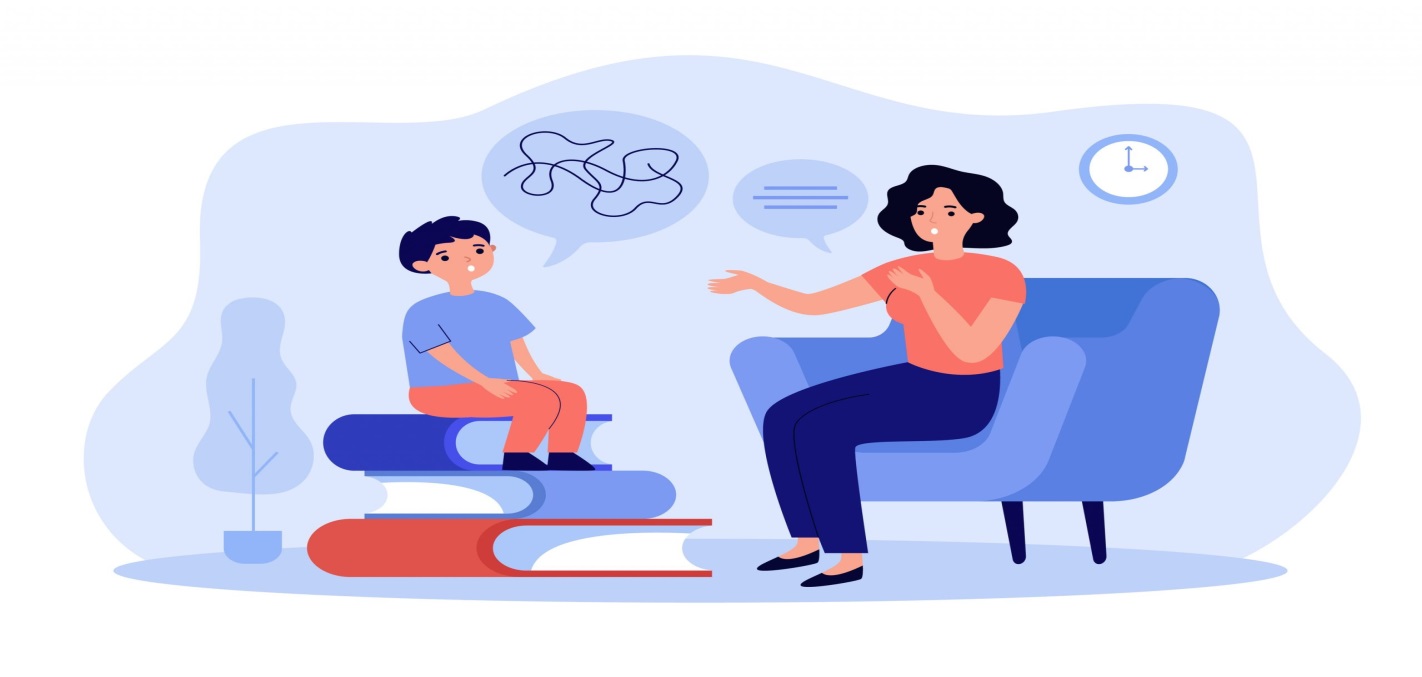 